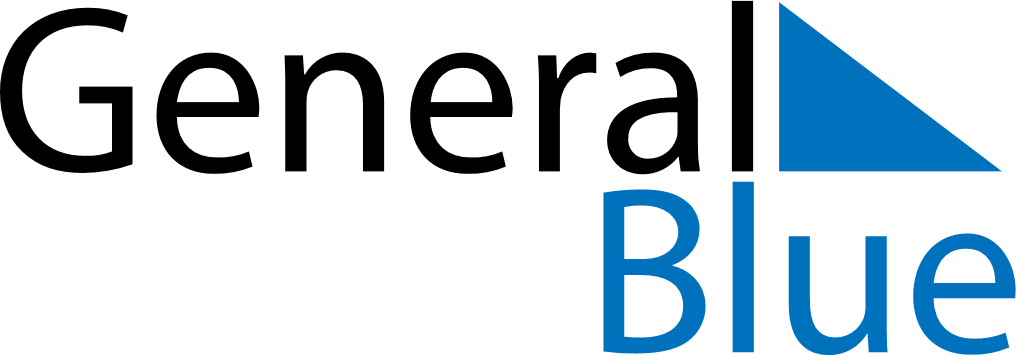 November 2024November 2024November 2024November 2024November 2024November 2024Prince George, British Columbia, CanadaPrince George, British Columbia, CanadaPrince George, British Columbia, CanadaPrince George, British Columbia, CanadaPrince George, British Columbia, CanadaPrince George, British Columbia, CanadaSunday Monday Tuesday Wednesday Thursday Friday Saturday 1 2 Sunrise: 8:11 AM Sunset: 5:37 PM Daylight: 9 hours and 25 minutes. Sunrise: 8:13 AM Sunset: 5:35 PM Daylight: 9 hours and 22 minutes. 3 4 5 6 7 8 9 Sunrise: 7:15 AM Sunset: 4:33 PM Daylight: 9 hours and 18 minutes. Sunrise: 7:17 AM Sunset: 4:31 PM Daylight: 9 hours and 14 minutes. Sunrise: 7:19 AM Sunset: 4:29 PM Daylight: 9 hours and 10 minutes. Sunrise: 7:21 AM Sunset: 4:27 PM Daylight: 9 hours and 6 minutes. Sunrise: 7:23 AM Sunset: 4:26 PM Daylight: 9 hours and 2 minutes. Sunrise: 7:25 AM Sunset: 4:24 PM Daylight: 8 hours and 59 minutes. Sunrise: 7:27 AM Sunset: 4:22 PM Daylight: 8 hours and 55 minutes. 10 11 12 13 14 15 16 Sunrise: 7:29 AM Sunset: 4:20 PM Daylight: 8 hours and 51 minutes. Sunrise: 7:30 AM Sunset: 4:19 PM Daylight: 8 hours and 48 minutes. Sunrise: 7:32 AM Sunset: 4:17 PM Daylight: 8 hours and 44 minutes. Sunrise: 7:34 AM Sunset: 4:15 PM Daylight: 8 hours and 40 minutes. Sunrise: 7:36 AM Sunset: 4:14 PM Daylight: 8 hours and 37 minutes. Sunrise: 7:38 AM Sunset: 4:12 PM Daylight: 8 hours and 34 minutes. Sunrise: 7:40 AM Sunset: 4:11 PM Daylight: 8 hours and 30 minutes. 17 18 19 20 21 22 23 Sunrise: 7:42 AM Sunset: 4:09 PM Daylight: 8 hours and 27 minutes. Sunrise: 7:44 AM Sunset: 4:08 PM Daylight: 8 hours and 23 minutes. Sunrise: 7:45 AM Sunset: 4:06 PM Daylight: 8 hours and 20 minutes. Sunrise: 7:47 AM Sunset: 4:05 PM Daylight: 8 hours and 17 minutes. Sunrise: 7:49 AM Sunset: 4:04 PM Daylight: 8 hours and 14 minutes. Sunrise: 7:51 AM Sunset: 4:02 PM Daylight: 8 hours and 11 minutes. Sunrise: 7:53 AM Sunset: 4:01 PM Daylight: 8 hours and 8 minutes. 24 25 26 27 28 29 30 Sunrise: 7:54 AM Sunset: 4:00 PM Daylight: 8 hours and 5 minutes. Sunrise: 7:56 AM Sunset: 3:59 PM Daylight: 8 hours and 2 minutes. Sunrise: 7:58 AM Sunset: 3:58 PM Daylight: 8 hours and 0 minutes. Sunrise: 7:59 AM Sunset: 3:57 PM Daylight: 7 hours and 57 minutes. Sunrise: 8:01 AM Sunset: 3:56 PM Daylight: 7 hours and 54 minutes. Sunrise: 8:03 AM Sunset: 3:55 PM Daylight: 7 hours and 52 minutes. Sunrise: 8:04 AM Sunset: 3:54 PM Daylight: 7 hours and 49 minutes. 